AMP-113920
12 MCQs
41 short question answers 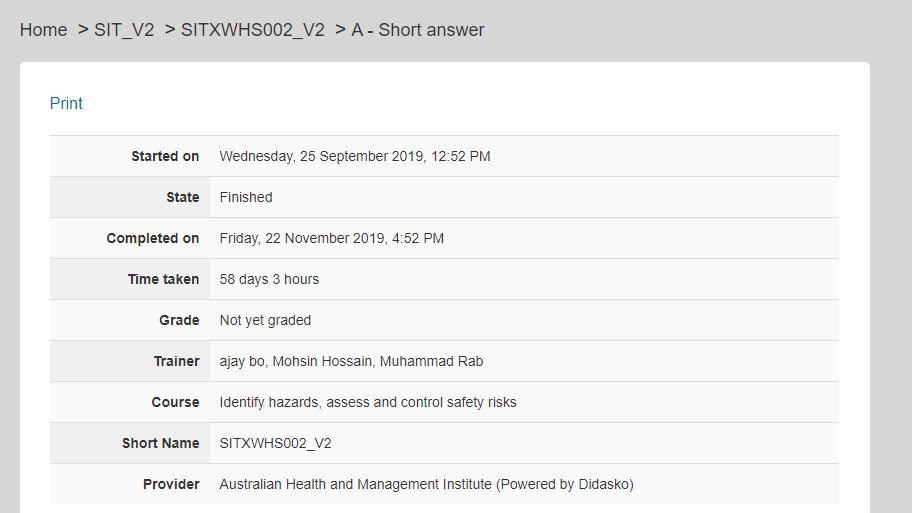 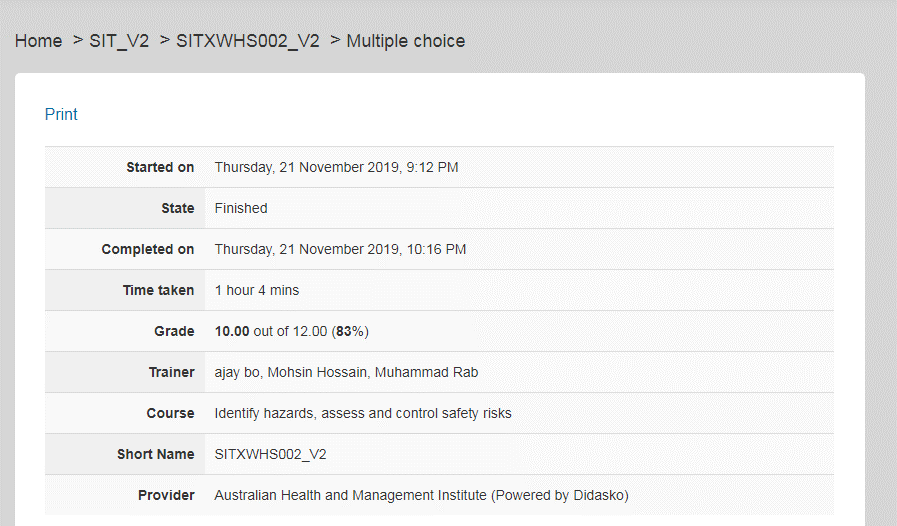 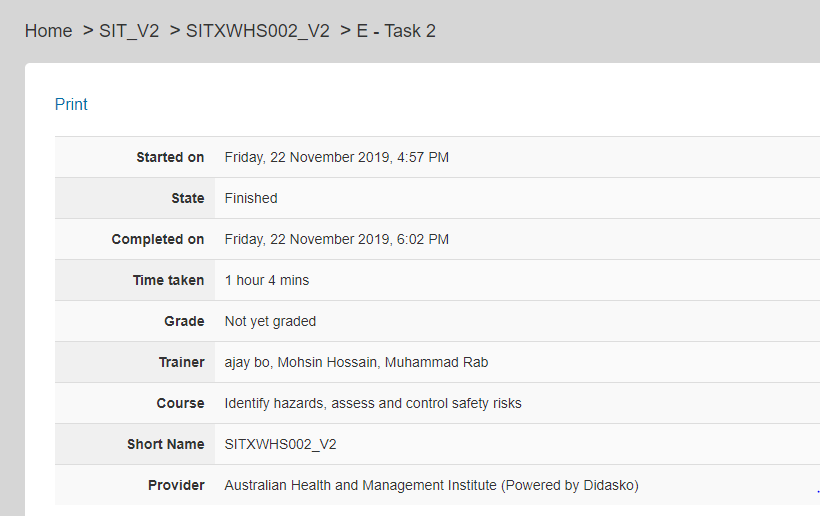 